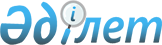 О проекте Указа Президента Республики Казахстан "Об образовании Государственной комиссии по контролю за реализацией Государственной программы жилищного строительства в Республике Казахстан на 2008-2010 годы"Постановление Правительства Республики Казахстан от 29 ноября 2007 года N 1142



      Правительство Республики Казахстан 

ПОСТАНОВЛЯЕТ

:



      внести на рассмотрение Президента Республики Казахстан проект Указа Президента Республики Казахстан "Об образовании Государственной комиссии по контролю за реализацией Государственной программы жилищного строительства в Республике Казахстан на 2008-2010 годы".

      

Премьер-Министр




      

Республики Казахстан






Об образовании Государственной комиссии по контролю за реализацией






Государственной программы жилищного строительства в Республике Казахстан






на 2008-2010 годы



      В целях осуществления постоянного мониторинга, оценки эффективности реализации Государственной программы жилищного строительства в Республике Казахстан на 2008-2010 годы, утвержденной 
 Указом 
 Президента Республики Казахстан от 20 августа 2007 года N 383 

ПОСТАНОВЛЯЮ

:



      1. Образовать Государственную комиссию по контролю за реализацией Государственной программы жилищного строительства в Республике Казахстан на 2008-2010 годы (далее - Государственная комиссия).



      2. Утвердить прилагаемые:



      1) Положение о Государственной комиссии;



      2) состав Государственной комиссии.



      3. Настоящий Указ вводится в действие со дня подписания.

      

Президент




      

Республики Казахстан


Утверждено          



Указом Президента       



Республики Казахстан     



от "__" ________ 2007 года N__





Положение






о Государственной комиссии по контролю за реализацией






Государственной программы жилищного строительства






в Республике Казахстан на 2008-2010 годы







1. Общие положения



      1. Государственная комиссия по контролю за реализацией Государственной программы жилищного строительства в Республике Казахстан на 2008-2010 годы (далее - Государственная комиссия) образована в целях осуществления постоянного мониторинга и оценки эффективности реализации Государственной программы жилищного строительства в Республике Казахстан на 2008-2010 годы, утвержденной Указом Президента Республики Казахстан от 20 августа 2007 года N 383 "О Государственной программе жилищного строительства в Республике Казахстан на 2008-2010 годы" (далее - Государственная программа).



      2. Государственная комиссия руководствуется в своей деятельности Конституцией, законами Республики Казахстан, актами Главы государства и Правительства Республики Казахстан, иными нормативными правовыми актами, а также настоящим Положением.





2. Задачи, функции и полномочия Государственной комиссии



      3. Задачами Государственной комиссии являются:



      осуществление контроля за реализацией Государственной программы;



      достижение результатов, определенных Государственной программой.



      4. Государственная комиссия осуществляет следующие функции:



      1) выработку и внесение Главе государства предложений по вопросам реализации Госпрограммы;



      2) проведение мониторинга и оценки эффективности реализации Госпрограммы;



      3) рассмотрение отчетов комиссий местных исполнительных органов областей (городов республиканского значения, столицы), районов (городов областного значения) по вопросам реализации Государственной программы.



      5. Государственная комиссия в пределах своей компетенции вправе:



      запрашивать от центральных государственных и местных исполнительных органов областей (городов республиканского значения, столицы) информации, документы и материалы, необходимые для выполнения возложенных на нее задач;



      заслушивать на своих заседаниях отчеты комиссий местных исполнительных органов областей (городов республиканского значения, столицы) по вопросам реализации Государственной программы;



      вносить Главе государства предложения о дальнейшей реализации Государственной программы;



      принимать решения по вопросам, входящим в ее компетенцию.





3. Организация деятельности Государственной комиссии



      6. Заседания Государственной комиссии проводятся по мере необходимости, но не реже одного раза в квартал.



      7. Заседания Государственной комиссии правомочны при наличии двух третей от общего числа членов Государственной комиссии. Члены Государственной комиссии участвуют в ее заседаниях без права замены.



      8. Решения Государственной комиссии принимаются большинством голосов от общего числа ее членов, присутствующих на заседании. При равенстве голосов членов комиссии голос председателя является решающим.



      9. На заседания Государственной комиссии могут приглашаться должностные лица, не являющиеся членами Государственной комиссии, а также представители средств массовой информации.



      10. Председатель Государственной комиссии:



      1) руководит деятельностью Государственной комиссии и председательствует на ее заседаниях;



      2) информирует Президента Республики Казахстан не реже одного раза в полугодие о проделанной работе Государственной комиссии.



      11. В отсутствие председателя его обязанности исполняет заместитель председателя.



      12. Секретарь Государственной комиссии:



      1) информирует членов Государственной комиссии о времени и месте ее заседаний;



      2) организует подготовку материалов к заседаниям Государственной комиссии;



      3) ведет протоколы заседаний Государственной комиссии;



      4) представляет председателю Государственной комиссии подготовленный ее членами отчет о проделанной работе с оценкой своевременного и качественного исполнения принятых ею решений;



      5) по поручению председателя Государственной комиссии осуществляет иные функции.



      13. Центральные государственные и местные исполнительные органы областей (городов республиканского значения, столицы) оказывают содействие Государственной комиссии в выполнении возложенных на нее задач.



      14. Рабочим органом Государственной комиссии является Комитет по делам строительства и жилищно-коммунального хозяйства Министерства индустрии и торговли Республики Казахстан.

Утвержден           



Указом Президента       



Республики Казахстан     



от "__" ________ 2007 года N__





Состав






Государственной комиссии по контролю за реализацией






Государственной программы жилищного строительства






в Республике Казахстан на 2008-2010 годы



Масимов                   - Премьер-Министр Республики Казахстан,



Карим Кажимканович          председатель

Оразбаков                 - Министр индустрии и торговли Республики



Галым Избасарович           Казахстан, заместитель председателя

Омаров                    - председатель Комитета по делам



Кайсар Оспанович            строительства и жилищно-коммунального



                            хозяйства Министерства индустрии и



                            торговли Республики Казахстан, секретарь

члены Государственной комиссии:

Жамишев                   - Министр финансов Республики Казахстан



Болат Бидахметович

Султанов                  - Министр экономики и бюджетного



Бахыт Турлыханович          планирования Республики Казахстан

Имантаев                  - государственный инспектор отдела



Ермек Жетписбаевич          государственного контроля и



                            организационной работы Администрации



                            Президента Республики Казахстан

Оксикбаев                 - председатель Счетного комитета по



Омархан Нуртаевич           контролю за исполнением республиканского



                            бюджета

Мамытбеков                - заведующий Отделом социально-



Едил Куламкадырович         экономического анализа Администрации



                            Президента Республики Казахстан

Даулеталин                - заведующий Отделом организационно-



Сатыбалды Телагисович       контрольной и кадровой работы Мажилиса



                            Парламента Республики Казахстан

					© 2012. РГП на ПХВ «Институт законодательства и правовой информации Республики Казахстан» Министерства юстиции Республики Казахстан
				